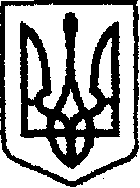 У К Р А Ї Н Ачернігівська обласна державна адміністраціяУПРАВЛІННЯ  КАПІТАЛЬНОГО БУДІВНИЦТВАН А К А З «05» серпня 2019 року                 м. Чернігів		                        № 298Про внесення змін до наказу начальника Управління капітального будівництва облдержадміністрації від 10.07.2019 №247Відповідно до статті 27 Закону України «Про державну службу», Порядку проведення конкурсу на зайняття посад державної служби, затвердженого постановою Кабінету Міністрів України від 25 березня 2016 року №246 (із змінами та доповненнями) та у звʼязку з виробничою необхідністю, наказую:1. Внести зміни до п.4 наказу начальника Управління капітального будівництва Чернігівської обласної державної адміністрації від 10.07.2019 №247 «Про конкурсну комісію на зайняття вакантних посад державної служби» визначивши адміністратором конкурсної комісії головного спеціаліста відділу економічного аналізу та договорів Гмирю Віту Володимирівну.	2. Контроль за виконанням наказу залишаю за собою. Начальник                                                                                   А.ТИШИНА